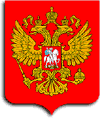 ПРЕЗИДЕНТ РОССИЙСКОЙ ФЕДЕРАЦИИУКАЗ
от 19 мая 2008 г. N 815О МЕРАХ ПО ПРОТИВОДЕЙСТВИЮ КОРРУПЦИИ(в ред. Указов Президента РФ от 31.03.2010 N 396, от 01.07.2010 N 821, от 04.11.2010 N 1336, от 12.09.2011 N 1192, от 04.01.2012 N 19, от 28.02.2012 N 249, от 28.07.2012 N 1060, от 14.02.2014 N 80) В целях создания системы противодействия коррупции в Российской Федерации и устранения причин, ее порождающих, постановляю: 
   	 1. Образовать Совет при Президенте Российской Федерации по противодействию коррупции (далее - Совет). 
    	Председателем Совета является Президент Российской Федерации. 
   	 2. Установить, что:     а) основными задачами Совета являются:     подготовка предложений Президенту Российской Федерации, касающихся выработки и реализации государственной политики в области противодействия коррупции;     координация деятельности федеральных органов исполнительной власти, органов исполнительной власти субъектов Российской Федерации и органов местного самоуправления муниципальных образований по реализации государственной политики в области противодействия коррупции;     контроль за реализацией мероприятий, предусмотренных Национальным планом противодействия коррупции;     б) Совет для решения возложенных на него основных задач: 
    запрашивает и получает в установленном порядке необходимые материалы от федеральных органов государственной власти, органов государственной власти субъектов Российской Федерации;     приглашает на свои заседания представителей федеральных органов государственной власти, органов государственной власти субъектов Российской Федерации и общественных объединений.    3. Члены Совета принимают участие в его работе на общественных началах. 
   	   Заседание Совета ведет председатель Совета.    Решения Совета оформляются протоколом.    Для реализации решений Совета могут издаваться указы, распоряжения и даваться поручения Президента Российской Федерации. 
Пункт 4. - Утратил силу.    (в ред. Указа Президента РФ от 28.07.2012 N 1060)    5. Образовать для решения текущих вопросов деятельности Совета президиум Совета при Президенте Российской Федерации по противодействию коррупции.     В состав президиума Совета входят председатель президиума Совета, его заместитель, ответственный секретарь и члены президиума Совета.    (в ред. Указа Президента РФ от 14.02.2014 N 80
      Председателем президиума Совета является Руководитель Администрации Президента Российской Федерации.     Пункт 6. - Утратил силу.    (в ред. Указа Президента РФ от 28.07.2012 N 1060)    7. Установить, что:    а) президиум Совета:    формирует повестку дня заседаний Совета;     рассматривает вопросы, связанные с реализацией решений Совета;     создает рабочие группы (комиссии) по отдельным вопросам из числа членов Совета, а также из числа представителей иных государственных органов, представителей общественных объединений и организаций, экспертов, ученых и специалистов;     рассматривает вопросы, касающиеся соблюдения требований к служебному (должностному) поведению лиц, замещающих: государственные должности Российской Федерации, названные в подпункте "а" пункта 1 Положения о проверке достоверности и полноты сведений, представляемых гражданами, претендующими на замещение государственных должностей Российской Федерации, и лицами, замещающими государственные должности Российской Федерации, и соблюдения ограничений лицами, замещающими государственные должности Российской Федерации, утвержденного Указом Президента Российской Федерации от 21 сентября 2009 г. N 1066; должности федеральной государственной службы, назначение на которые и освобождение от которых осуществляются Президентом Российской Федерации и Правительством Российской Федерации; должности руководителей и заместителей руководителей Аппарата Совета Федерации Федерального Собрания Российской Федерации, Аппарата Государственной Думы Федерального Собрания Российской Федерации, аппарата Центральной избирательной комиссии Российской Федерации и аппарата Счетной палаты Российской Федерации, а также вопросы, касающиеся урегулирования конфликта интересов;
(в ред. Указа Президента РФ от 01.07.2010 N 821)    б) заседание президиума Совета ведет председатель президиума Совета либо заместитель председателя президиума Совета;    (в ред. Указа Президента РФ от 14.02.2014 N 80)    в) для реализации решений президиума Совета могут даваться поручения Президента Российской Федерации;     г) решения президиума Совета оформляются протоколами.     8. Установить, что председатель президиума Совета:     а) формирует повестку дня заседаний президиума Совета;     б) определяет направления деятельности созданных президиумом Совета рабочих групп (комиссий), а также утверждает их руководителей;     в) организует обеспечение деятельности Совета, решает организационные и иные вопросы, связанные с привлечением для осуществления информационно-аналитических и экспертных работ представителей общественных объединений, научных и иных организаций, а также ученых и специалистов;     г) докладывает Совету о ходе реализации мероприятий, предусмотренных Национальным планом противодействия коррупции, и иных мероприятий в соответствии с решениями Совета.     9. Председателю президиума Совета в месячный срок представить проект Национального плана противодействия коррупции.     10. Признать утратившими силу:     Указ Президента Российской Федерации от 3 февраля 2007 г. N 129 "Об образовании межведомственной рабочей группы для подготовки предложений по реализации в законодательстве Российской Федерации положений Конвенции Организации Объединенных Наций против коррупции от 31 октября 2003 г. и Конвенции Совета Европы об уголовной ответственности за коррупцию от 27 января 1999 г." (Собрание законодательства Российской Федерации, 2007, N 6, ст. 731);    Указ Президента Российской Федерации от 11 августа 2007 г. N 1068 "О продлении срока деятельности межведомственной рабочей группы для подготовки предложений по реализации в законодательстве Российской Федерации положений Конвенции Организации Объединенных Наций против коррупции от 31 октября 2003 г. и Конвенции Совета Европы об уголовной ответственности за коррупцию от 27 января 1999 г." (Собрание законодательства Российской Федерации, 2007, N 34, ст. 4210).     11. Настоящий Указ вступает в силу со дня его подписания. 
 Президент Российской Федерации 
Д.МЕДВЕДЕВ 